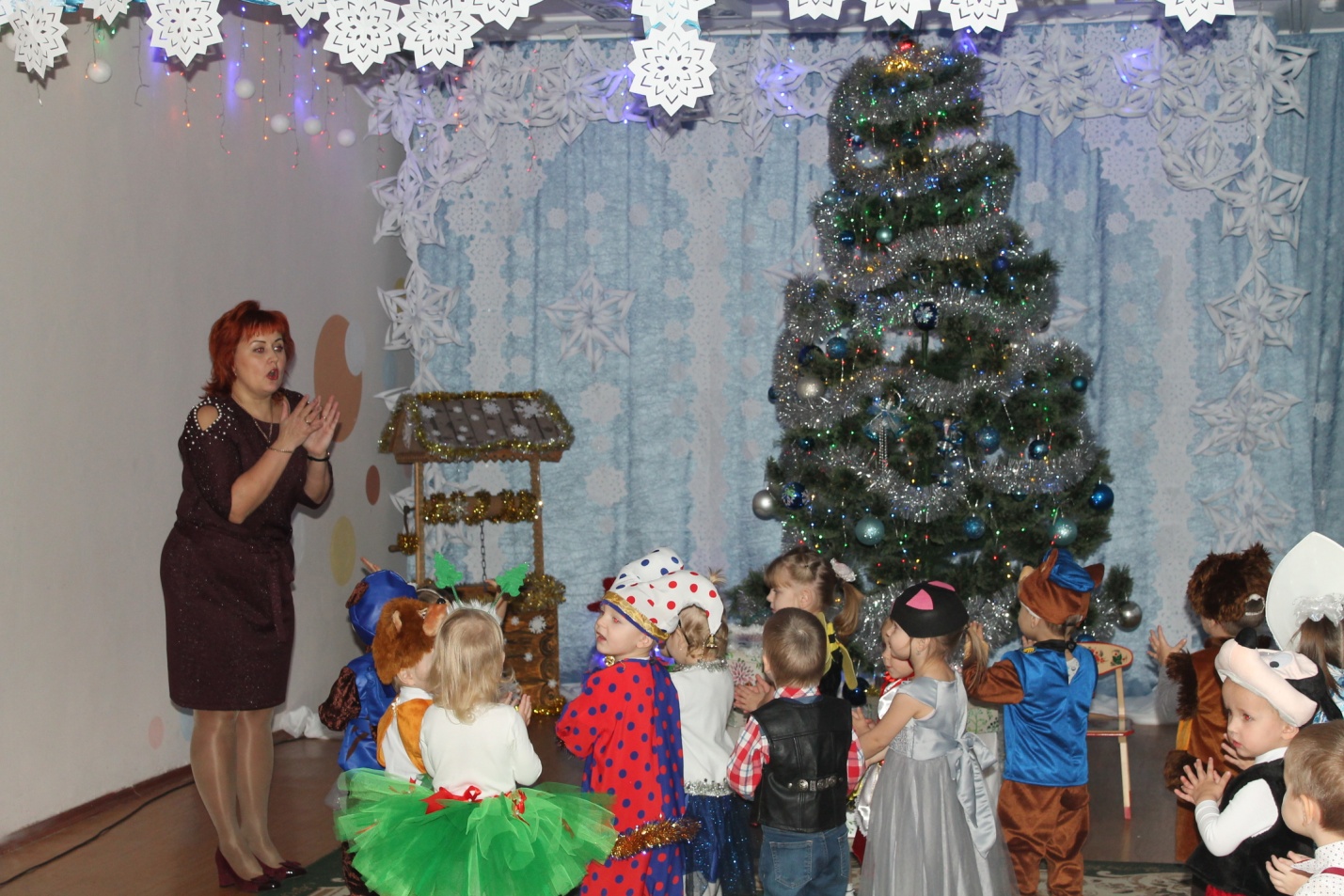 РАЗ-ДВА- ТРИ …НУ-КА, ЁЛОЧКА, ГОРИ!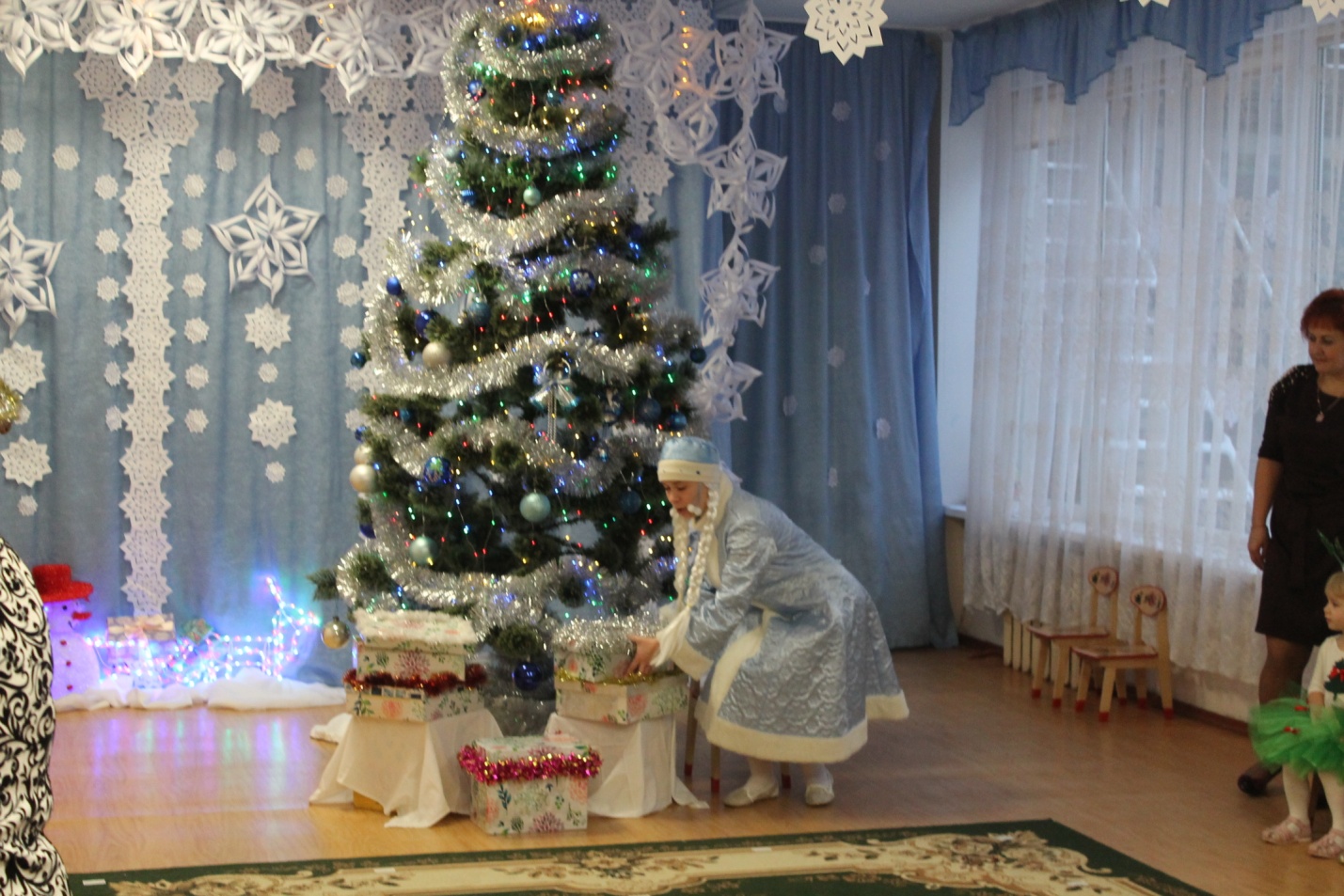 ДИНЬ, ДИНЬ, КОЛОКОЛЬЧИК, ПОМОГИ ОТКРЫТЬ  КОРОБОЧКУ…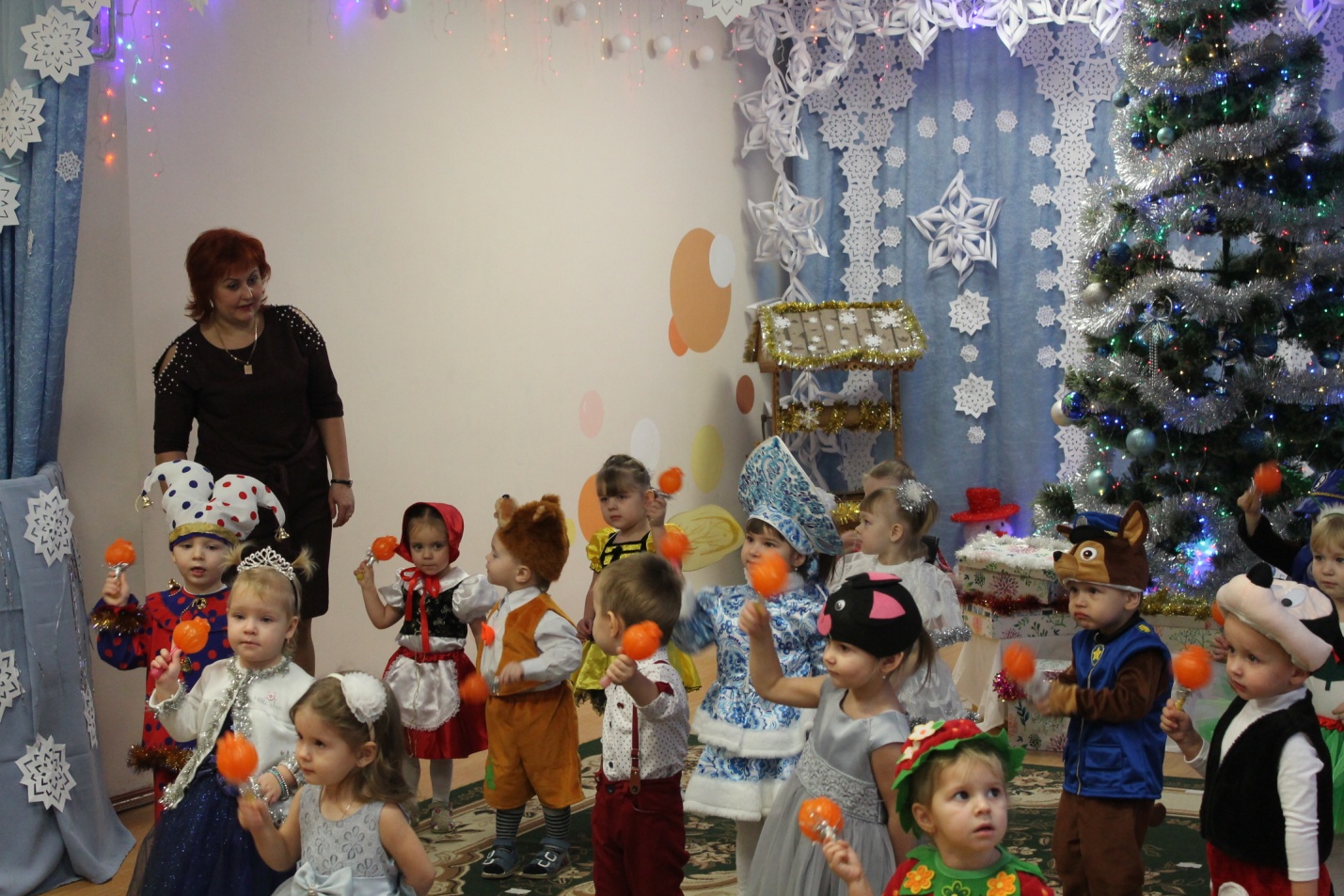 ДА ТАМ ПОГРЕМУШКИ, ВЕСЁЛЫЕ ИГРУШКИ!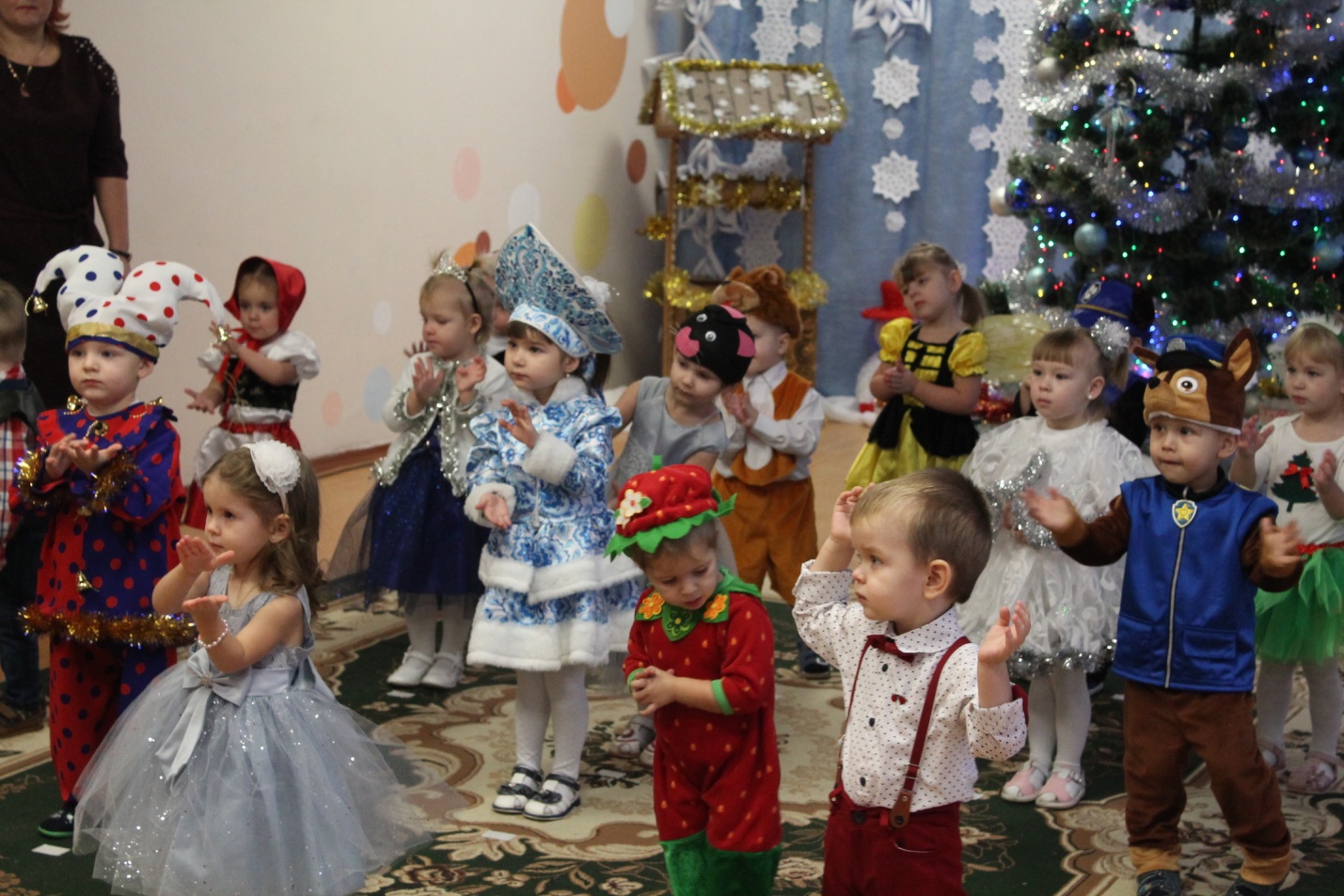 ВОЗЛЕ ЁЛОЧКИ ТАНЦУЮТ, МАЛЫШИ-КАРАНДАШИ!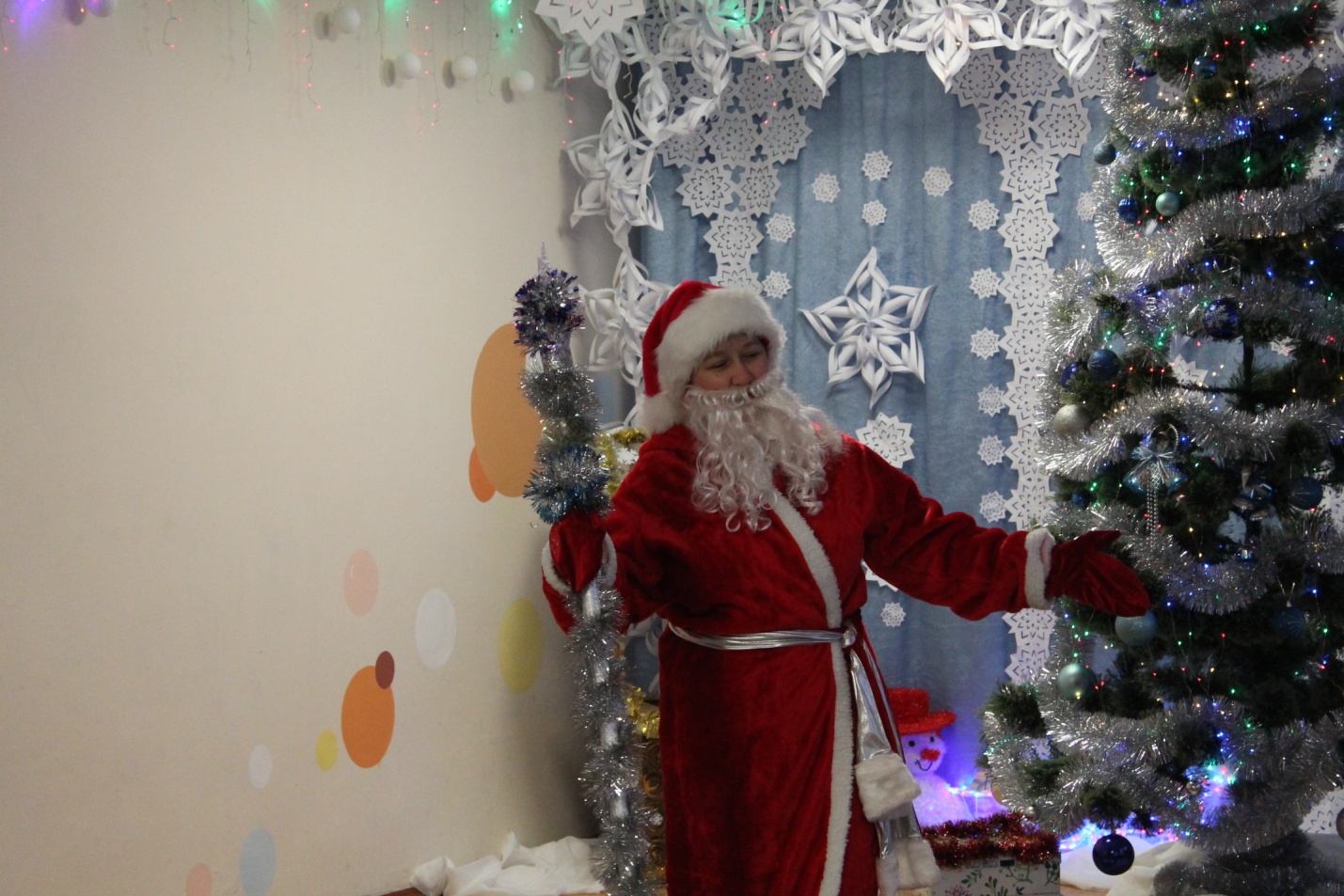 Я, РЕБЯТА, ВОТ ТАКОЙ, С БЕЛОСНЕЖНОЙ БОРОДОЙ!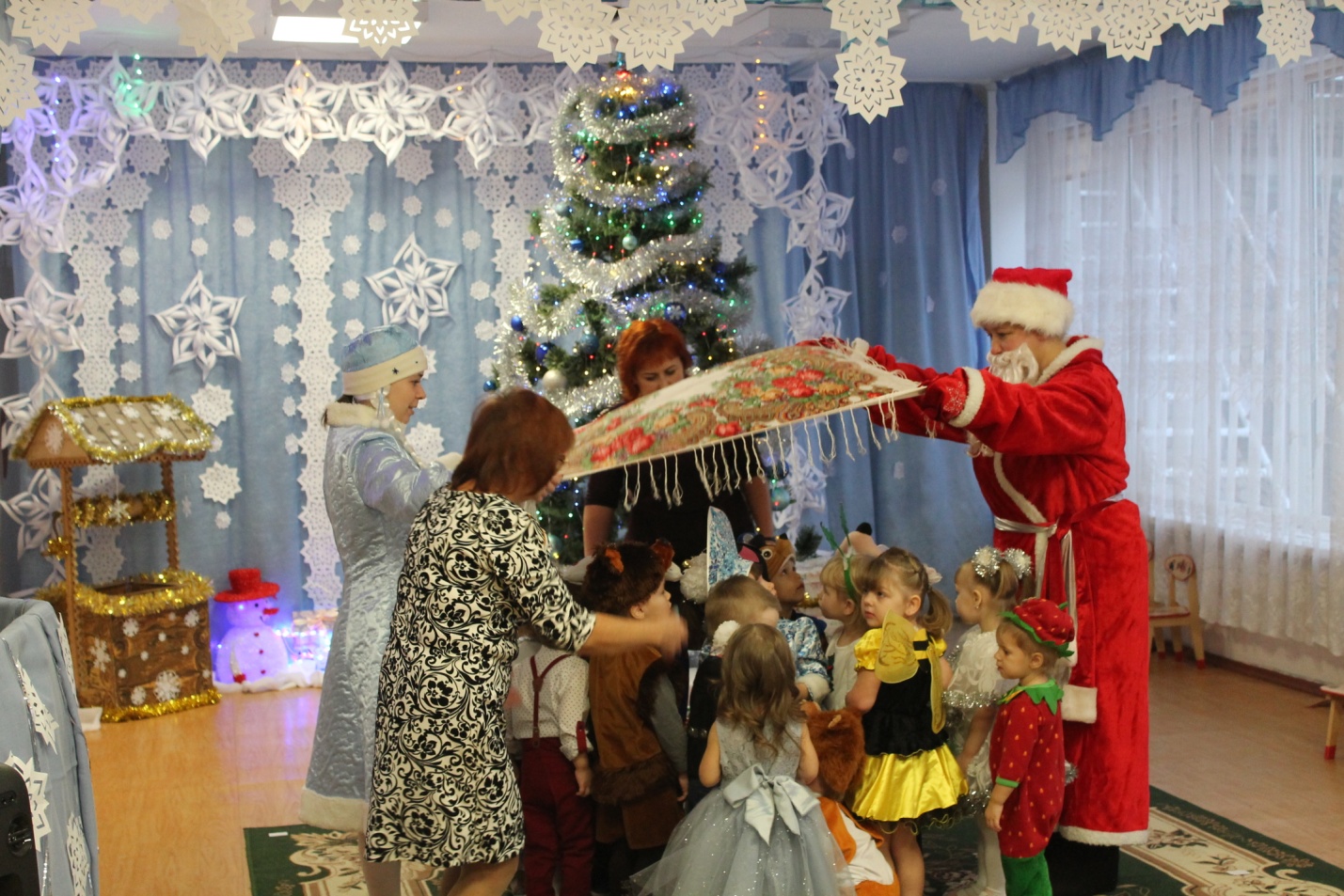 ВОЛШЕБНЫЙ ПЛАТОК ПОДНИМАЮ, ИГРУ НАЧИНАЮ…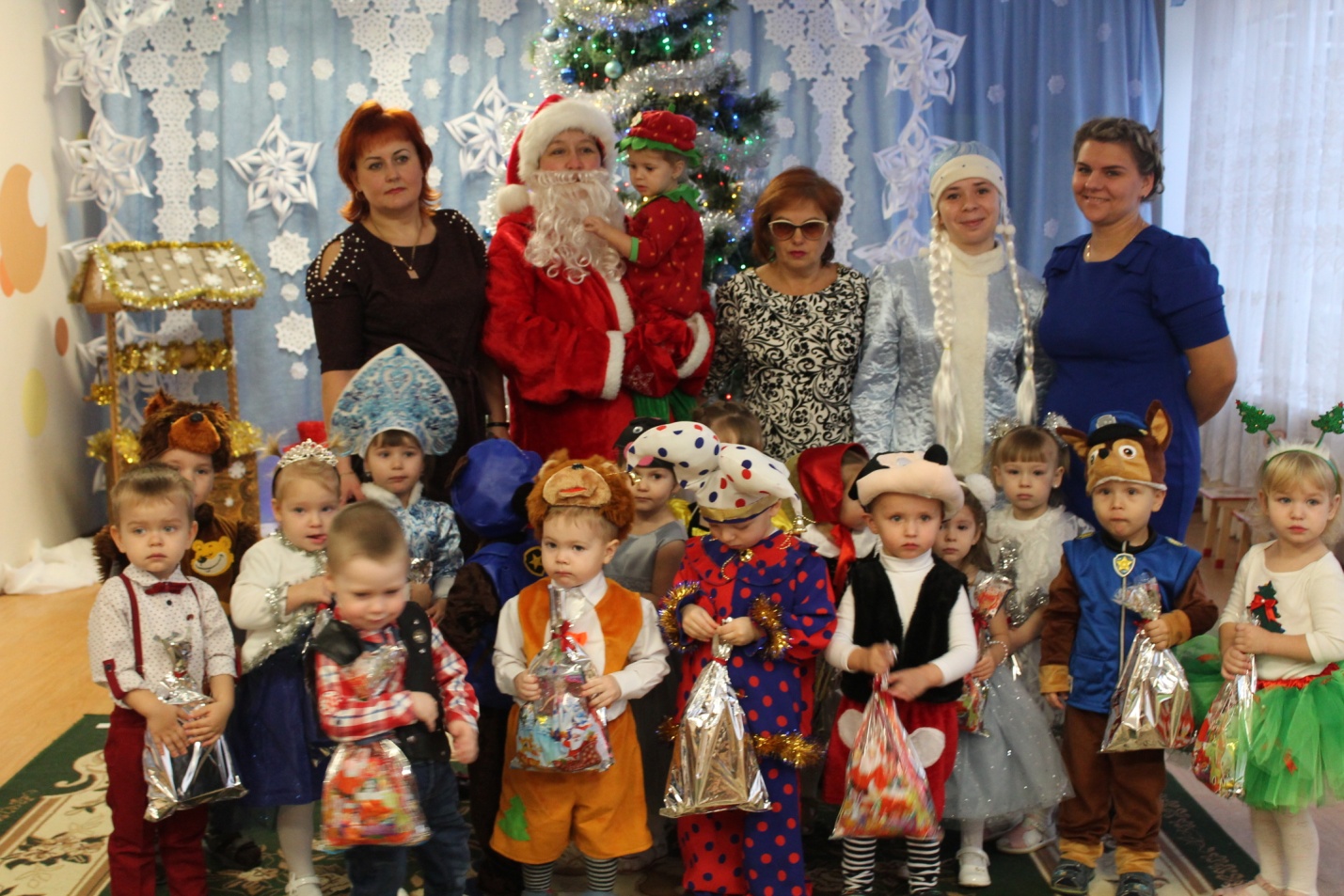 ВСЕ ПОДАРКИ ПОЛУЧИЛИ? АХ, КАКИЕ МОЛОДЦЫ!